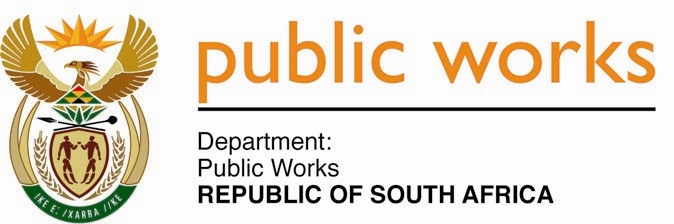 MINISTRY PUBLIC WORKS AND INFRASTRUCTUREREPUBLIC OF SOUTH AFRICA Department of Public Works l Central Government Offices l 256 Madiba Street l Pretoria l Contact: +27 (0)12 406 2034 l +27 (0)12 406 1224Private Bag X9155 l CAPE TOWN, 8001 l RSA 4th Floor Parliament Building l 120 Plain Street l CAPE TOWN l Tel: +27 21 468 6900 Fax: +27 21 462 4592 www.publicworks.gov.za NATIONAL ASSEMBLYWRITTEN REPLYQUESTION NUMBER:					        	546 [NW1542E]INTERNAL QUESTION PAPER NO.:				10DATE OF PUBLICATION:					        	23 AUGUST 2019DATE OF REPLY:						          2 SEPTEMBER 2019546.	Mr G K Y Cachalia (DA) asked the Minister of Public Works and Infrastructure:(a) What total (i) number of erven are registered in the name of the state in the Walter Sisulu Local Municipality and (ii) number of (aa) erven and (bb) hectares are registered as (aaa) private and (bbb) state-owned and (b) under which state department are the specified erven and hectares registered?		     NW1542E ______________________________________________________________________REPLY:The Minister of Public Works and Infrastructure: Please refer to Annexure A for the total number of State land parcels presented in erven, hectares, client departments (occupation) and the registered owner for the Walter Sisulu Local Municipality. The land parcels are either registered under National Government of the Republic of South Africa or the Republic of South Africa (RSA). The National Department of Public Works and Infrastructure’s Immovable Asset Register (IAR) does not contain privately owned properties. The IAR comprises of State owned properties under the custodianship of NDPW&I. ANNEXURE AERF & FARMDESCRIPTIONNO. OF PROPERTIESTOTAL NUMBER OF HECTARES ERF55795,4183FARM6932457,65258TOTAL                               124 33 253,07 ERF PROPERTIESUSER DEPARTMENTSNO. OF PROPERTIESTOTAL NUMBER OF HECTARES CORRECTIONAL SERVICES1                                                85,65 DEFENCE & MILITARY VET20,0204JUSTICE AND CONSTITUTIONAL DEVELOPMENT10                                                 1,30 PUBLIC WORKS4                                                 0,60 SA POLICE SERVICES33                                                 4,38 SOCIAL DEVELOPMENT1                                                 0,08 VACANT STAND1                                                 0,03 WATER AFFAIRS3                                              703,35  TOTAL                                 55                                               795,42 FARM PROPERTIESUSER DEPARTMENTSNO. OF PROPERTIESTOTAL NUMBER OF HECTARES DEFENCE & MILITARY VETERANS2                                                 0,02 SA POLICE SERVICES10,3187TOURISM217289,7544TRANSPORT1                                              139,22 VACANT FARM5                                              110,79 VACANT STAND2                                                 0,09 WATER AFFAIRS3724 917,48 TOTAL6932457,67298OWNERSHIPOWNER DETAILSNO. OF PROPERTIESTOTAL NUMBER OF HECTARES NATIONAL GOVERNMENT OF THE REPUBLIC OF SOUTH AFRICA7121 632,00 REPUBLIC OF SOUTH AFRICA5311 621,09 TOTAL12433253,09128